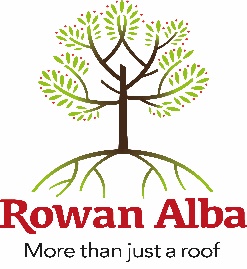 PERSON SPECIFICATIONPerth Team LeaderQUALIFICATIONS EssentialDesirableKnowledgeKnowledgeKnowledgeUnderstanding of issues experienced by vulnerable individuals who have multiple needsXKnowledge of the voluntary sector and servicesXMethods to monitor and evaluate service provisionXSkillsSkillsSkillsExcellent communication, interpersonal skills and computer literacyXAbility to plan and manage work effectively and deal with competing prioritiesXExperienceExperienceExperienceEvidence of flexible working practice to meet the service’s requirementsXAbility to provide staff supervisionXAbility to access and manage risk and ensure a safe environmentXAdditional attributes Additional attributes Additional attributes Clear understanding of role and responsibilities at every level of service delivery XAbility to lead manage, and support staffXDriving Licence/Access to carXManaging budgetsXAbility to meet On Call requirementsXNon-judgemental & acceptingXAbility to work as part of a team and on own initiative XIncorporate equalities issues within your workXRecognised qualification in social care or related discipline. If you do not have a recognised qualification in Social Care support will be given in order for you to achieve this; however it would be a requirement of your employment that you undertake this qualificationX